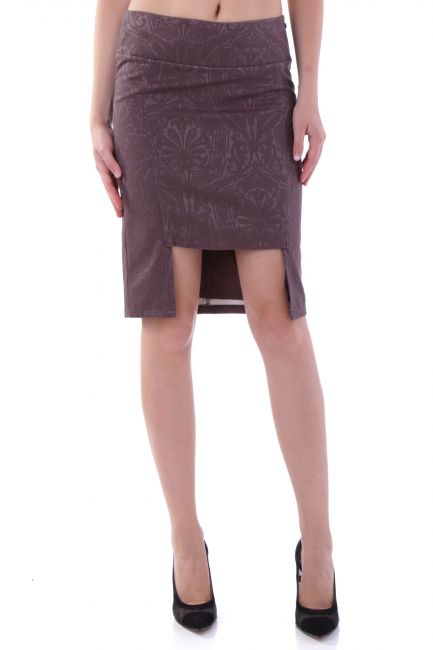 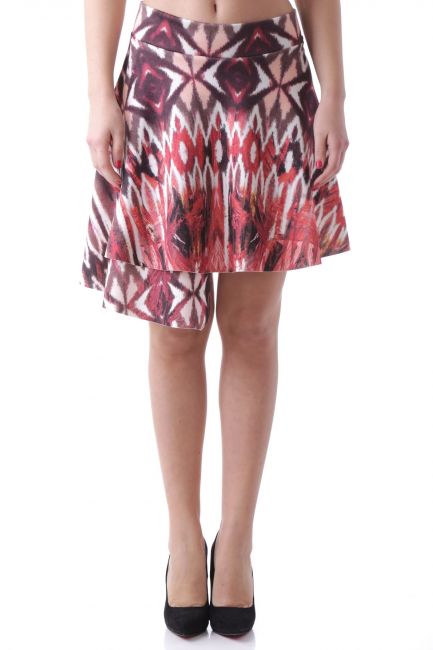                H479B – S                                                                                         H556 – S,M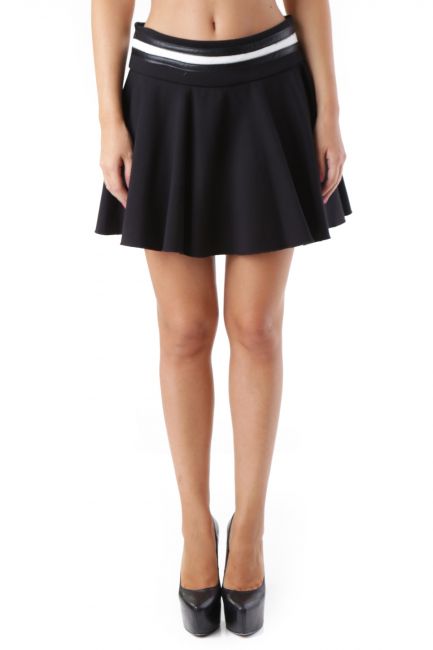 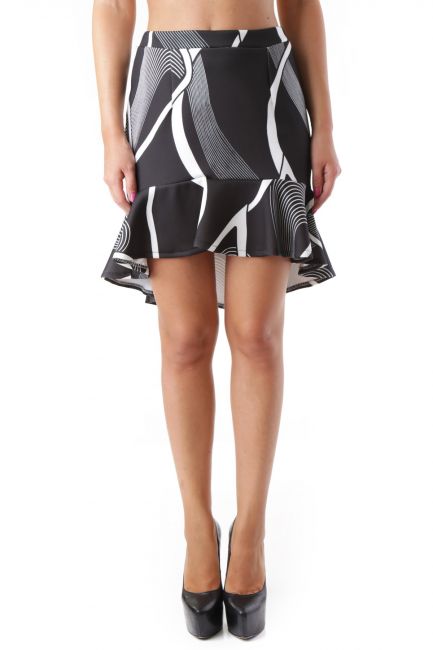                      H558 – S,M                                                                             H559 – S,M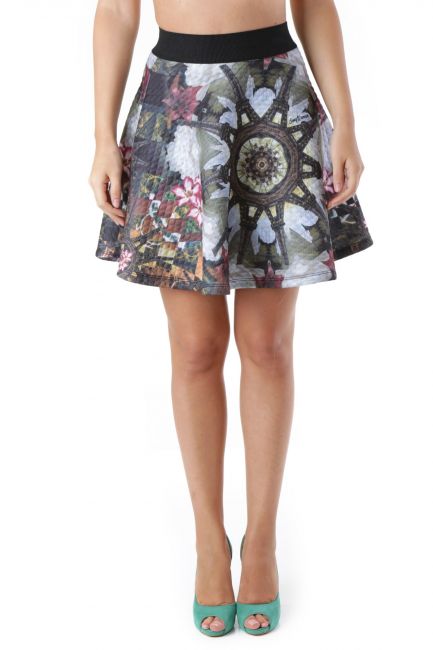 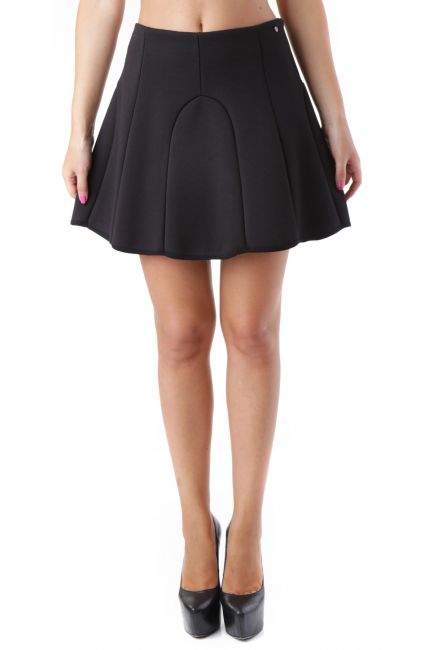                        H560 – M                                                                                  H561 – M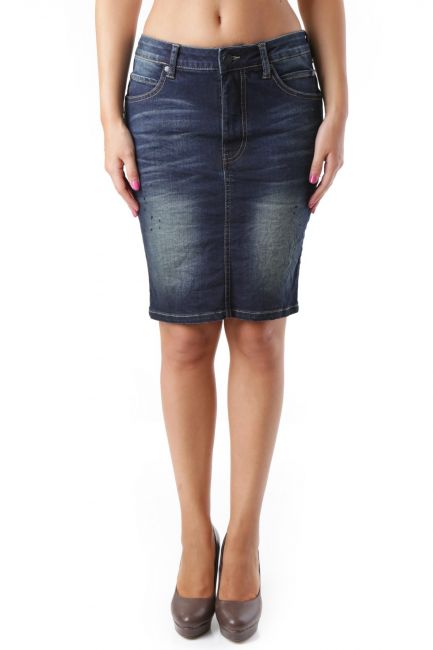 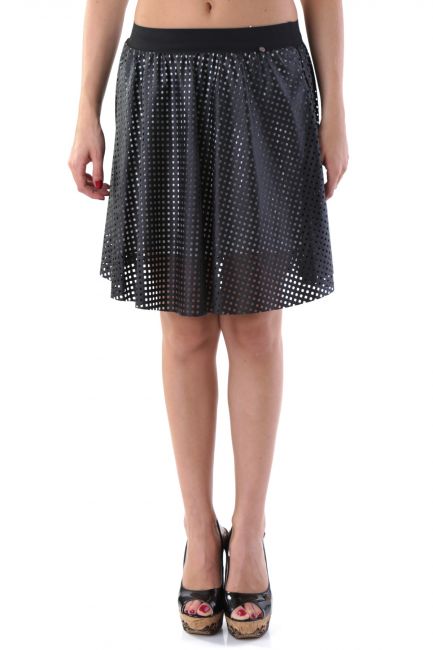                               H562 – XXS                                                                            H572 – S, M     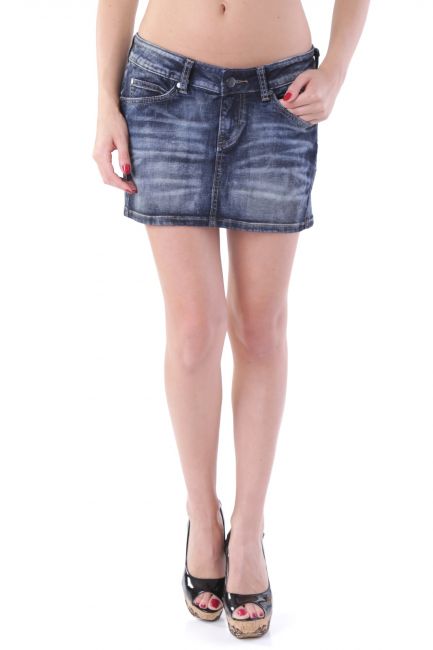 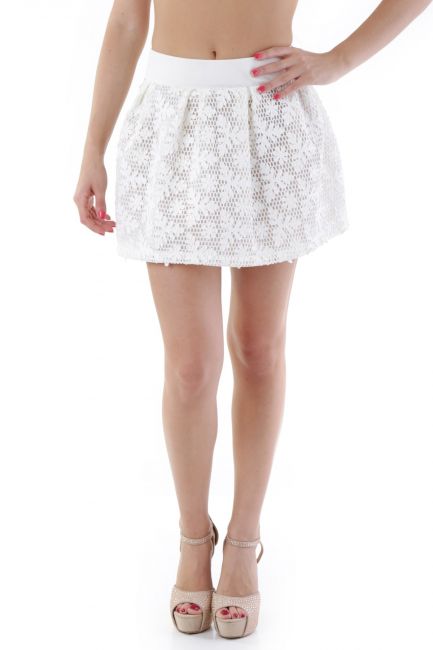                      H574 – XXS                                                                      H581A – S, M  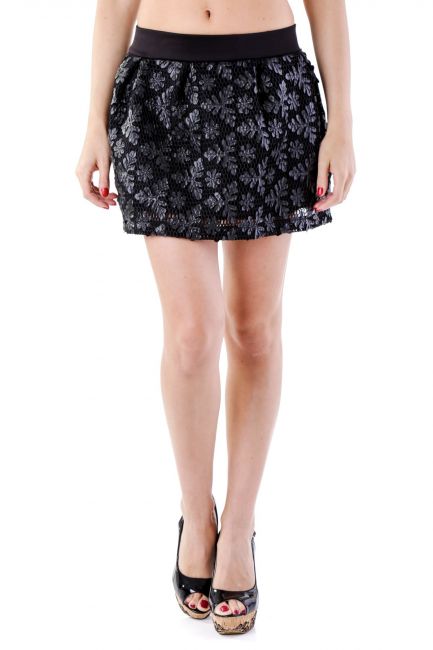 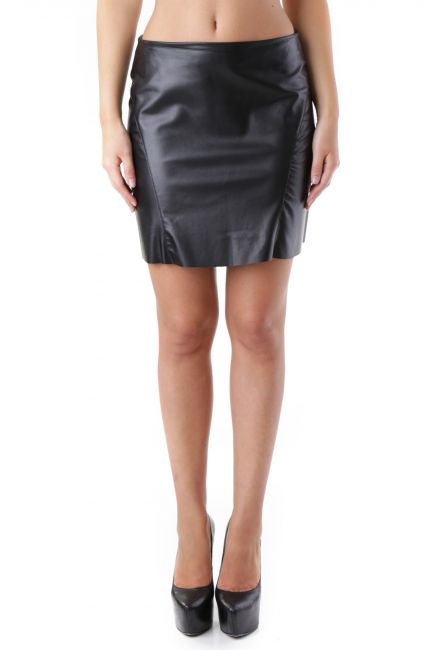                    H581B –  M                                                                          H600 –  M  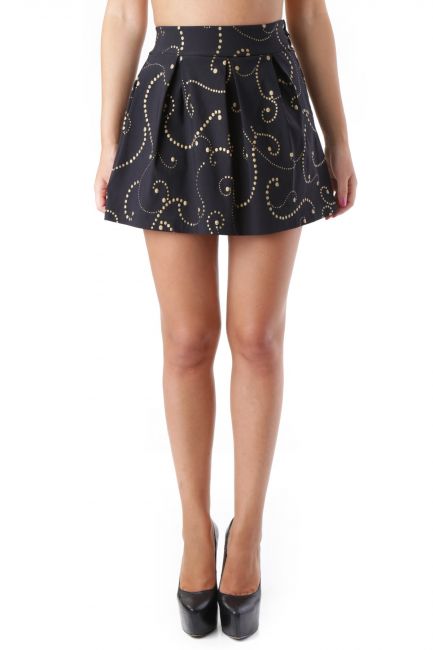 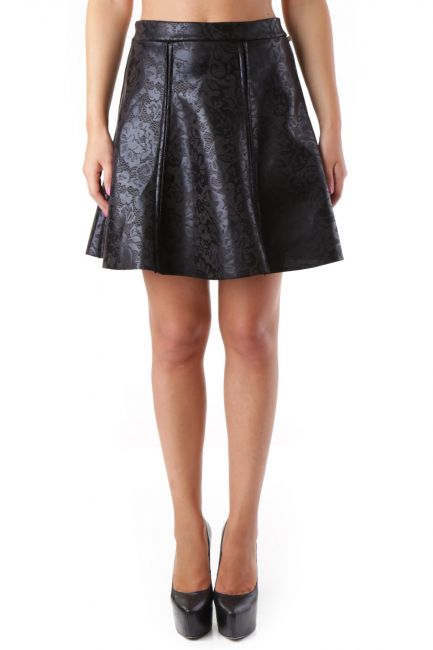                     H602 –  M                                                                                H605 –  S 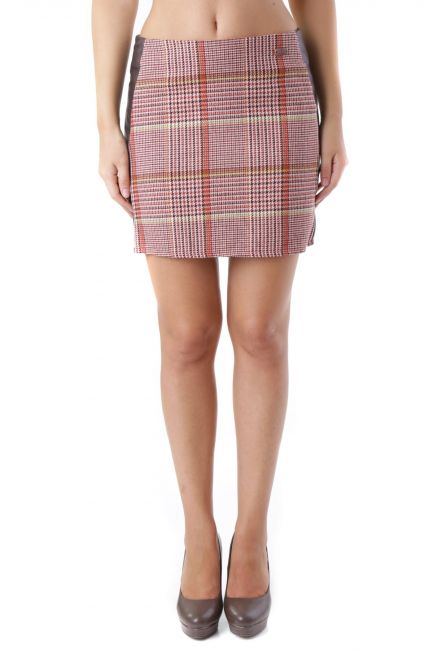 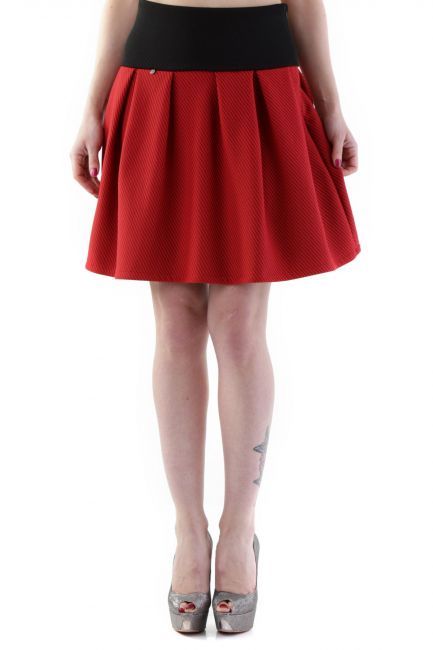                                   H607 –  S ,M                                                                               H628 –  S,M      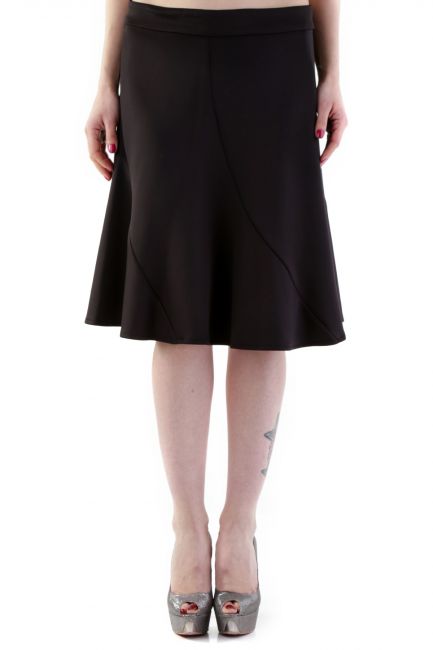 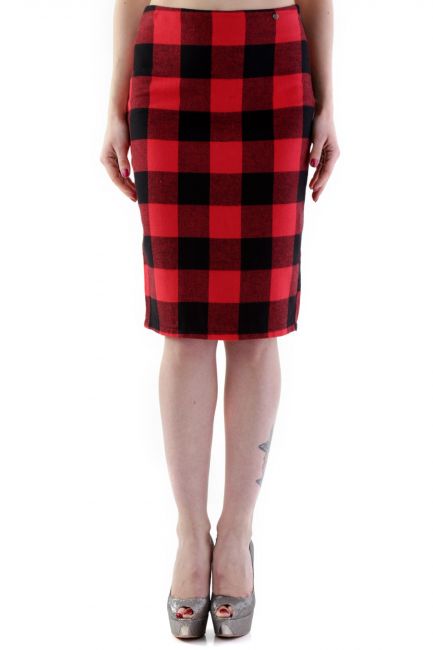                                     H629 –  S,M                                                               H630 –  S  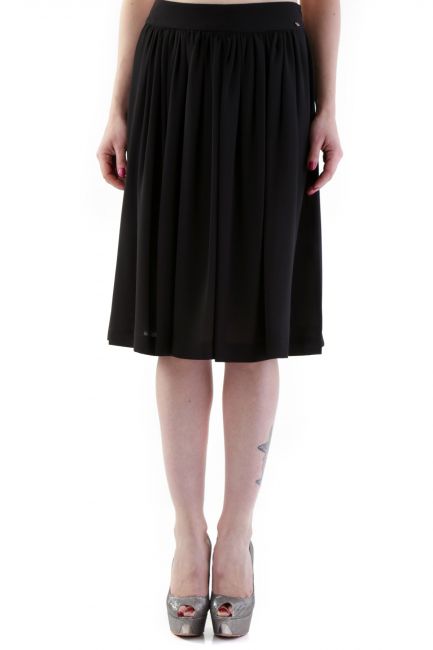 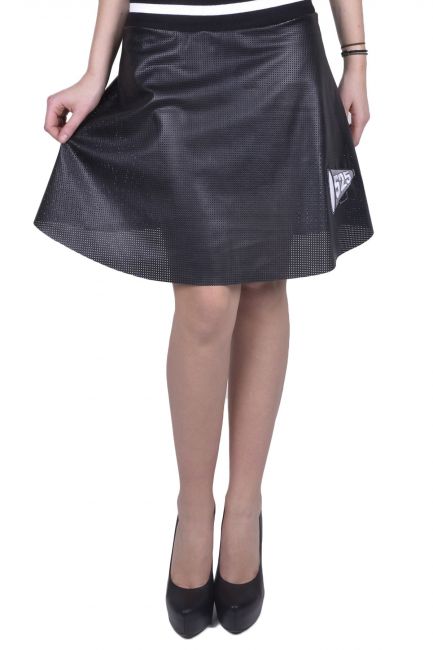                               H632 –  S,M                                                                       H636 –  M 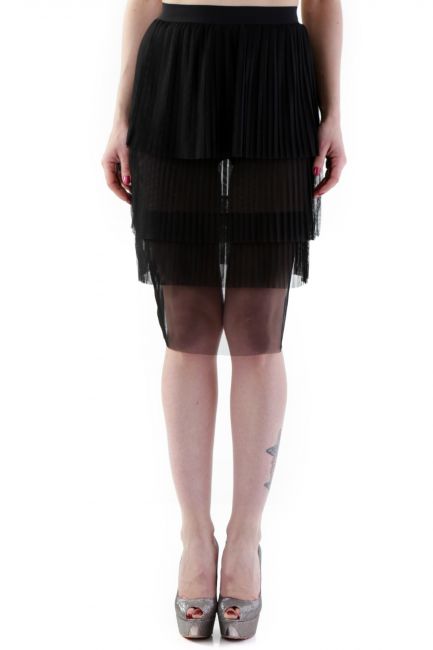 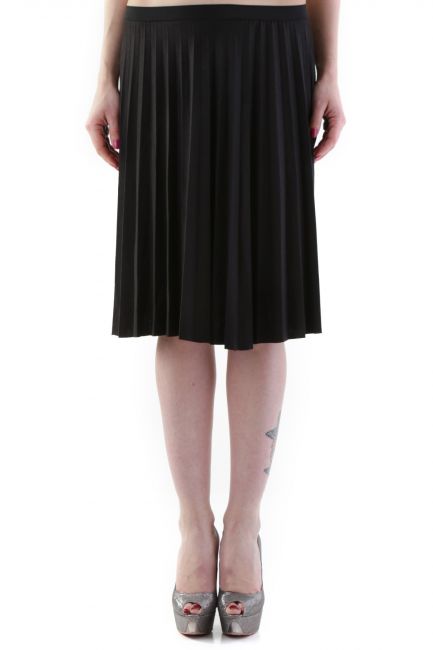                         H637 –  S,M                                                                      H638 –  S,M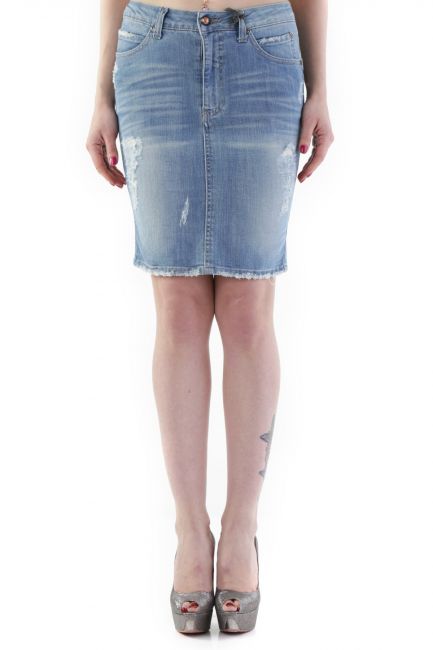 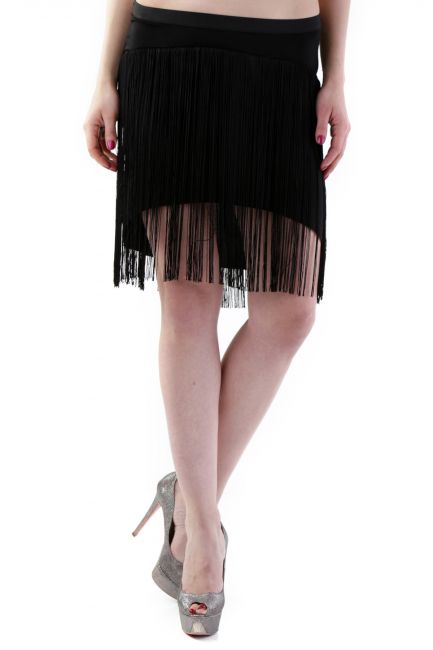                                H639 –  XXS                                                                           H640 –  M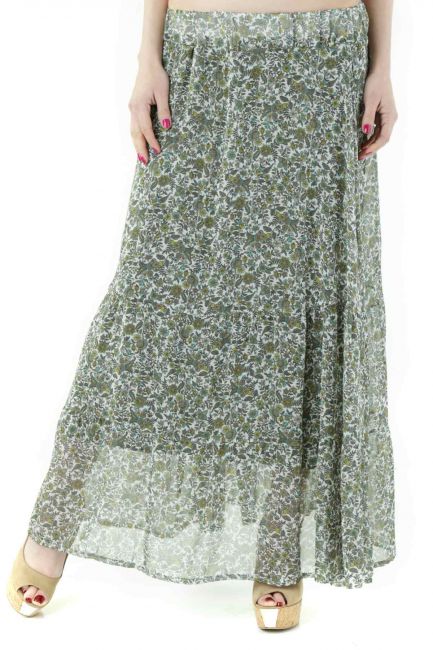 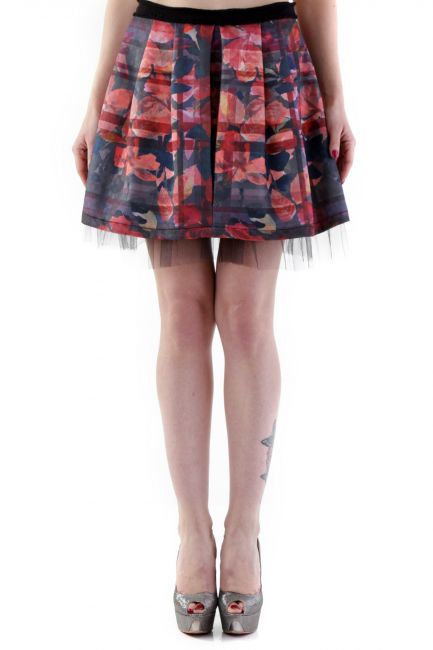                H641 –  M                                                                                 H653A – S, M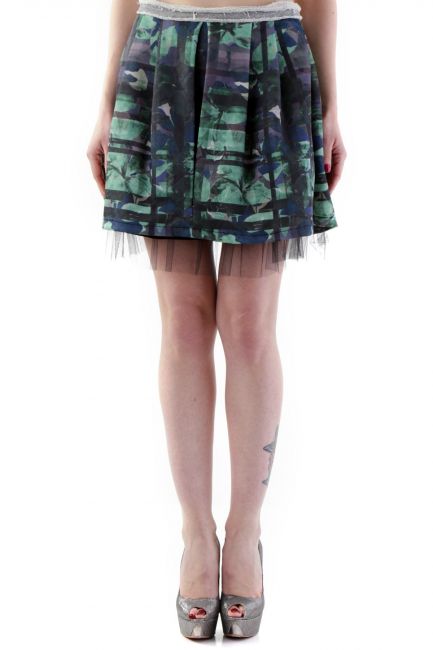 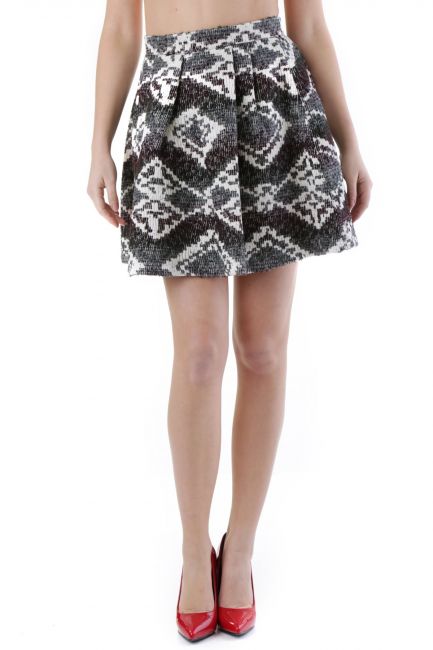                        H653B – S, M                                                                                H654 – S, M, L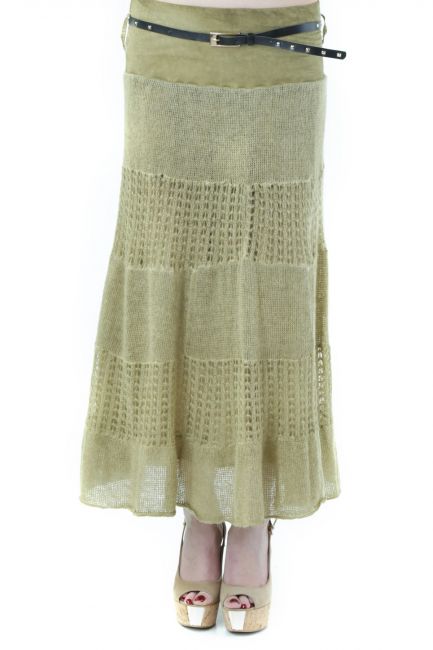 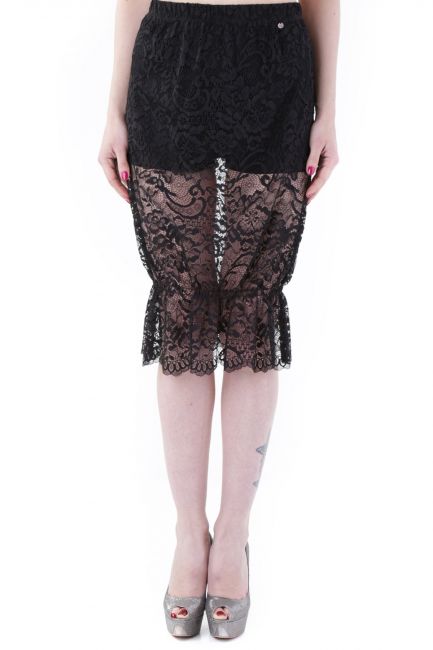                        H654 – T.U.                                                                         H667 – S,M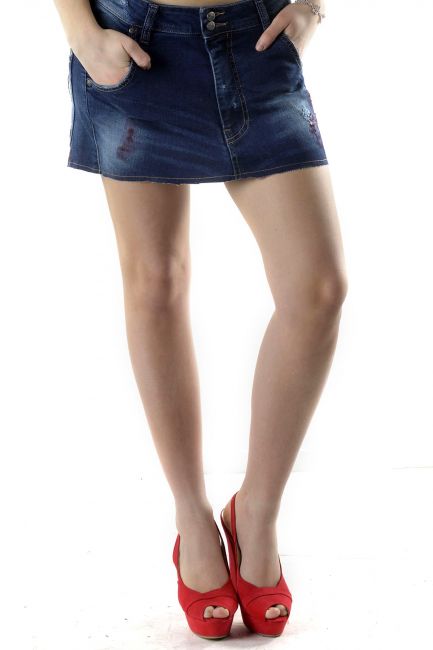 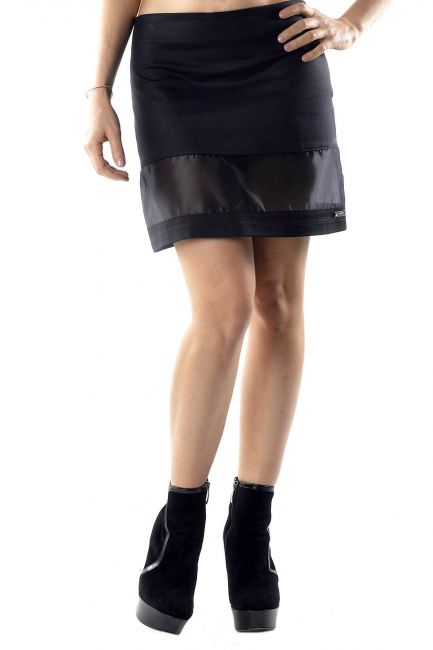                               H682– M, L, XL                                                      H710 – S, M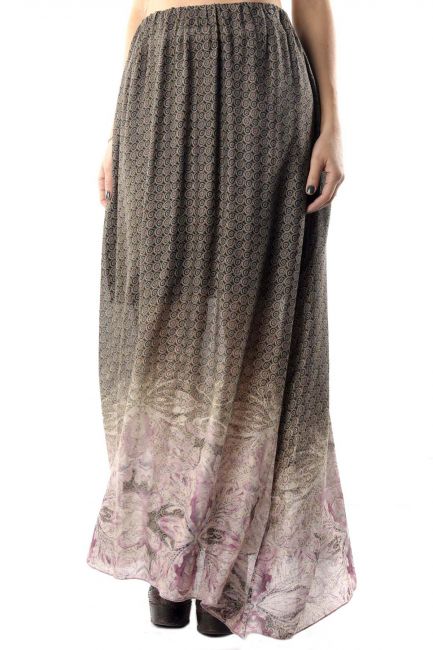 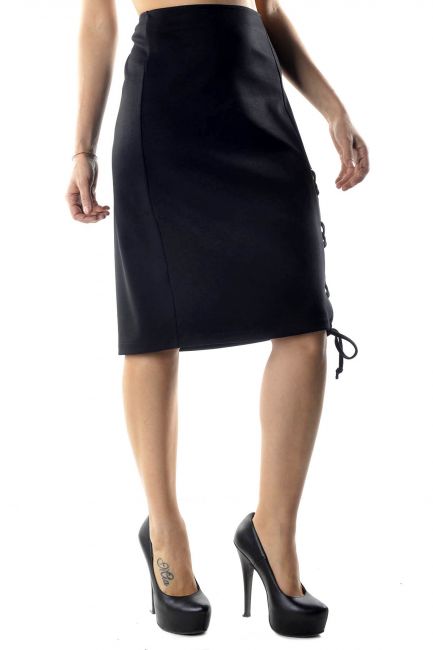                    H711 – S, M                                                                      H712 – S, M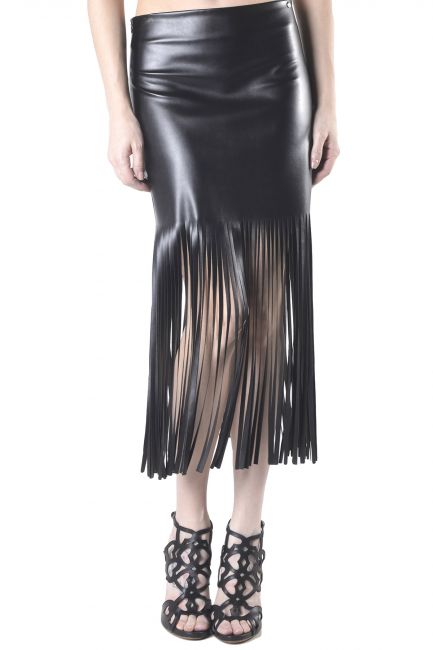 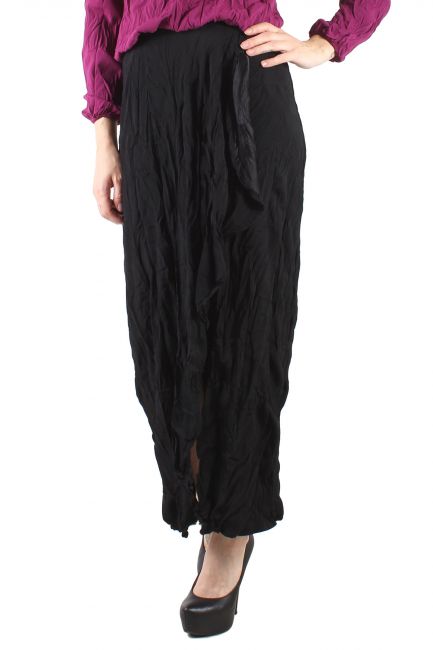                       H730A– S, M                                                        H744A – S, M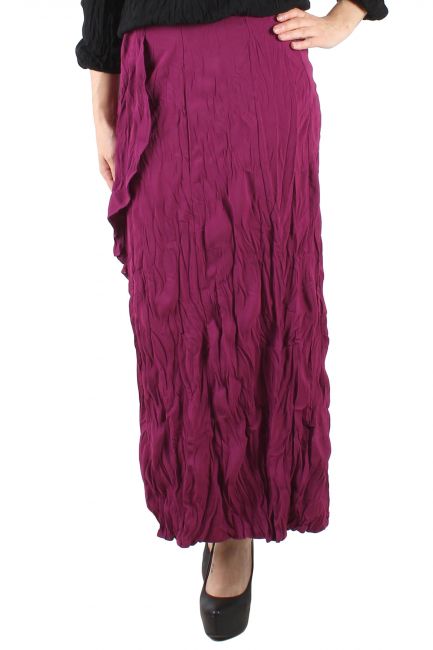 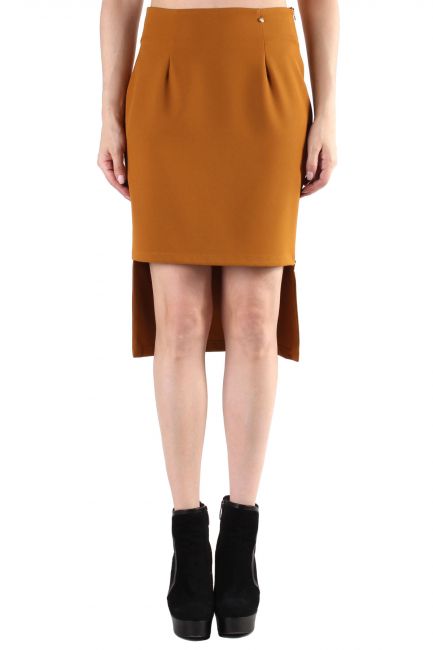                       H744B – S, M                                                                 H745A – S, M,L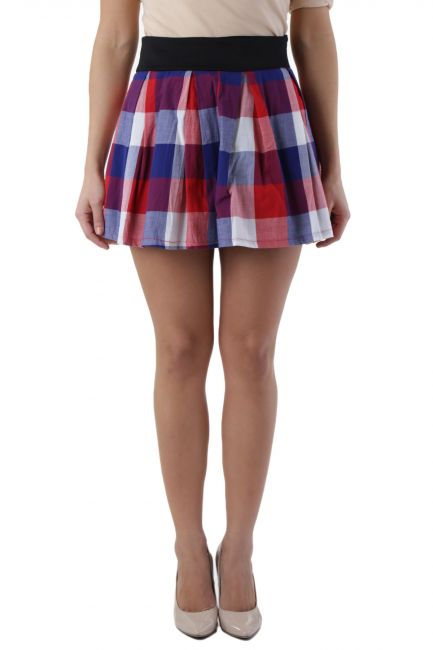 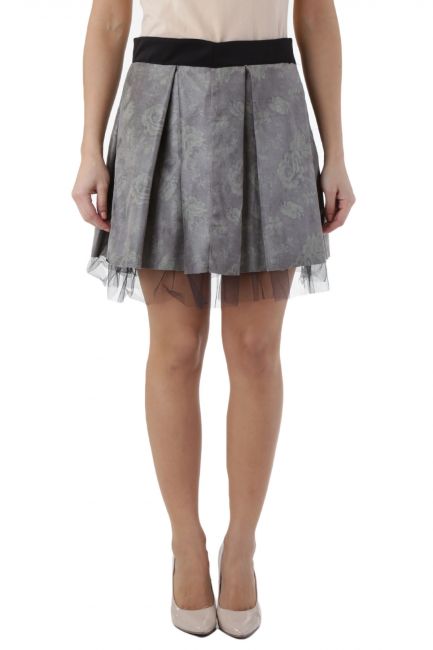                      H747A – S, M                                                                          H750A – LСТОК 10Женская одеждаЖенская одеждаЮБКИМин.кол. / шт67 Бренд Sexy Woman,525 (Einstein) - ИталияВ наличии/шт665 Сезоносень/зимаЦена  €/шт5 Состояниефабричный сток в упаковке